TEACHINGOrganized courses taught at WSU (enrollment on final grade roll); please note which classes were evaluated by students with an asterisk (*) after the courses title. 			Credit	Load	Enroll-	Comp'dCourse No.	Title	Hours	Hours	ment	OverloadSpring 2015	Fall 2015Summer 2015Development of new courses or significant revisionsOther student work or student accomplishments under your direction (ex: research, recital, internship direction, student teachers, directed readings, BIS, Honors, winning of awards, tournaments, juried shows, conference presentations, publications, etc.)Name of student	              Title of thesis or project 	SemesterPerformances, productions, and exhibitions as part of teaching Title	Description	SemesterService in lieu of teaching	Description	Reassigned  time	Semester(s)PUBLISHED RESEARCH AND/OR CREATIVE ACTIVITYPublished researchRefereed	Title, co-author(s) (if any), place of publication: publisher, year)	No. of pagesNon-refereed	Title, co-author(s) (if any), place of publication: publisher, year)	No. of pagesPerformances, productions, and exhibitions Title, name of sponsoring organization, and other documentationPresentations at Professional Meetings Refereed	Title, sponsoring organization, location (year)Non-refereed 	Title, sponsoring organization, location (year)Attendance at Professional Meetings Sponsoring organization, location (year)Funded Research and ProjectsGranting agency, proposal title (years)	AmountSERVICENational, regional, state or other Committee or organization name and your role	Semester(s)University	Committee or organization name and your role	Semester(s)College	Committee or organization name and your role	Semester(s)Department	Committee or organization name and your role	Semester(s)If you would like to list community service hours here, you may do so.  They do not count toward merit, but do count toward WSU’s goal of being a community-service institution.Basic Faculty Responsibilities Please provide a self-assessment of how well you have accepted responsibility for the following: posting and holding office hours; submitting required paperwork in a timely fashion (required book orders, syllabi, grades, P-card reconciliations); attending and participating productively in department and college meetings and other activities sponsored by your department; responding promptly to student and staff queries; notifying the office about any canceled classes; advising majors; contributing to overall success of the department, and so on.Graduation & Commencement ExercisesI attended graduation ceremonies:              Fall Commencement            Spring Commencement            Spring ConvocationHonors, Awards and RecognitionCommittee or organization name and description (date)OTHER:  In this area please include professional activities that contribute to the ongoing advancement of WSU but that do not find a home in categories above.  Such activities might include: improvements in assessment of learning outcomes your courses; advising students; developing interdisciplinary or other  new courses; teaching with faculty from other colleges; and so on.GOALS from 2015: Please report progress on the goals you outlined last year.GOALS for 2016:  Please articulate your goals for the coming year.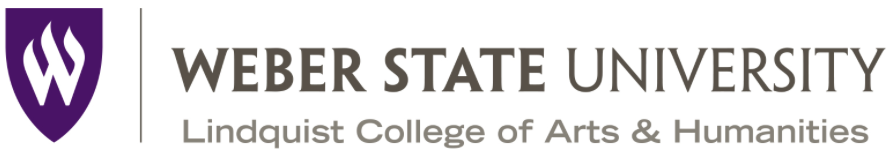 Annual Faculty Report Calendar Year 2015 Due to Chairperson by February 16, 2016 Please limit to four pages.Faculty member:Department:___________________________________________________________________________________________________________Faculty Member:Chair’s Response: